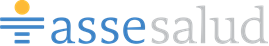 A.S.S.E.HOSPITAL DR. “ALFREDO VIDAL Y FUENTES”AVDA. VARELA 1185 MINAS -  LAVALLEJA.TELÉFONO: 4442 0759/0760/9175  int 171/154 TELEFAX: 4442 2058CORREO ELECTRÓNICO: compras.lavalleja@asse.com.uyCompra directa Nº19/ 2020     Items:ITEM 1) 60 - DISPENSADOR DE JABÓN PARA PAREDITEM 2)100 Lts – JABÓN LIQUIDO TOCADOR  (COTIZAR PRESENTACIÓN DE 1 Lts Y 5 Lts)ITEM 3)100 Lts – JABÓN LIQUIDO NEUTRO    (COTIZAR PRESENTACIÓN DE 1 Lts Y 5 Lts)         Condiciones:Forma de pago: SIIF 90 días. Cotizar en moneda nacional.Envío a la institución incluido.Plazo de entrega inmediata.Adjuntar información e imágenes sobre el producto.APERTURA ELECTRÓNICADÍA:  13/04/2020                 HORA:   15:00